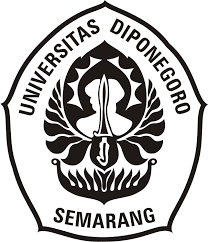 RENCANA PEMBELAJARAN SEMESTERRENCANA PEMBELAJARAN SEMESTERRENCANA PEMBELAJARAN SEMESTERRENCANA PEMBELAJARAN SEMESTERRENCANA PEMBELAJARAN SEMESTERRENCANA PEMBELAJARAN SEMESTERRENCANA PEMBELAJARAN SEMESTERRENCANA PEMBELAJARAN SEMESTERRENCANA PEMBELAJARAN SEMESTERRENCANA PEMBELAJARAN SEMESTERRENCANA PEMBELAJARAN SEMESTERRENCANA PEMBELAJARAN SEMESTERRENCANA PEMBELAJARAN SEMESTERRENCANA PEMBELAJARAN SEMESTERRENCANA PEMBELAJARAN SEMESTERProgram Studi: FisikaProgram Studi: FisikaProgram Studi: FisikaProgram Studi: FisikaProgram Studi: FisikaProgram Studi: FisikaFakultas: Sains dan MatematikaFakultas: Sains dan MatematikaFakultas: Sains dan MatematikaFakultas: Sains dan MatematikaFakultas: Sains dan MatematikaFakultas: Sains dan MatematikaFakultas: Sains dan MatematikaFakultas: Sains dan MatematikaFakultas: Sains dan MatematikaMata Kuliah:Mata Kuliah:Mata Kuliah:Mata Kuliah:Termodinamika Termodinamika Termodinamika Kode:AFS21-324AFS21-324SKS:SKS:4Sem:Sem:IIIIDosen Pengampu:Dosen Pengampu:Dosen Pengampu:Dosen Pengampu:Ir. Ainie Khuriati RS, DEAIr. Ainie Khuriati RS, DEAIr. Ainie Khuriati RS, DEAIr. Ainie Khuriati RS, DEAIr. Ainie Khuriati RS, DEAIr. Ainie Khuriati RS, DEAIr. Ainie Khuriati RS, DEAIr. Ainie Khuriati RS, DEAIr. Ainie Khuriati RS, DEAIr. Ainie Khuriati RS, DEAIr. Ainie Khuriati RS, DEAIr. Ainie Khuriati RS, DEAIr. Ainie Khuriati RS, DEACapaian Pembelajaran Mata Kuliah:Capaian Pembelajaran Mata Kuliah:Capaian Pembelajaran Mata Kuliah:Capaian Pembelajaran Mata Kuliah:Mahasiswa program studi Fisika mampu mengaplikasikan (C3) berbagai konsep dan aturan dalam termodinamika untuk menjelaskan berbagai gejala guna memecahkan persolan fisika yang menyangkut alih kalor pada sistem-sistem sederhana tanpa membuka catatan minimal 60% benar.Mahasiswa program studi Fisika mampu mengaplikasikan (C3) berbagai konsep dan aturan dalam termodinamika untuk menjelaskan berbagai gejala guna memecahkan persolan fisika yang menyangkut alih kalor pada sistem-sistem sederhana tanpa membuka catatan minimal 60% benar.Mahasiswa program studi Fisika mampu mengaplikasikan (C3) berbagai konsep dan aturan dalam termodinamika untuk menjelaskan berbagai gejala guna memecahkan persolan fisika yang menyangkut alih kalor pada sistem-sistem sederhana tanpa membuka catatan minimal 60% benar.Mahasiswa program studi Fisika mampu mengaplikasikan (C3) berbagai konsep dan aturan dalam termodinamika untuk menjelaskan berbagai gejala guna memecahkan persolan fisika yang menyangkut alih kalor pada sistem-sistem sederhana tanpa membuka catatan minimal 60% benar.Mahasiswa program studi Fisika mampu mengaplikasikan (C3) berbagai konsep dan aturan dalam termodinamika untuk menjelaskan berbagai gejala guna memecahkan persolan fisika yang menyangkut alih kalor pada sistem-sistem sederhana tanpa membuka catatan minimal 60% benar.Mahasiswa program studi Fisika mampu mengaplikasikan (C3) berbagai konsep dan aturan dalam termodinamika untuk menjelaskan berbagai gejala guna memecahkan persolan fisika yang menyangkut alih kalor pada sistem-sistem sederhana tanpa membuka catatan minimal 60% benar.Mahasiswa program studi Fisika mampu mengaplikasikan (C3) berbagai konsep dan aturan dalam termodinamika untuk menjelaskan berbagai gejala guna memecahkan persolan fisika yang menyangkut alih kalor pada sistem-sistem sederhana tanpa membuka catatan minimal 60% benar.Mahasiswa program studi Fisika mampu mengaplikasikan (C3) berbagai konsep dan aturan dalam termodinamika untuk menjelaskan berbagai gejala guna memecahkan persolan fisika yang menyangkut alih kalor pada sistem-sistem sederhana tanpa membuka catatan minimal 60% benar.Mahasiswa program studi Fisika mampu mengaplikasikan (C3) berbagai konsep dan aturan dalam termodinamika untuk menjelaskan berbagai gejala guna memecahkan persolan fisika yang menyangkut alih kalor pada sistem-sistem sederhana tanpa membuka catatan minimal 60% benar.Mahasiswa program studi Fisika mampu mengaplikasikan (C3) berbagai konsep dan aturan dalam termodinamika untuk menjelaskan berbagai gejala guna memecahkan persolan fisika yang menyangkut alih kalor pada sistem-sistem sederhana tanpa membuka catatan minimal 60% benar.Mahasiswa program studi Fisika mampu mengaplikasikan (C3) berbagai konsep dan aturan dalam termodinamika untuk menjelaskan berbagai gejala guna memecahkan persolan fisika yang menyangkut alih kalor pada sistem-sistem sederhana tanpa membuka catatan minimal 60% benar.Mahasiswa program studi Fisika mampu mengaplikasikan (C3) berbagai konsep dan aturan dalam termodinamika untuk menjelaskan berbagai gejala guna memecahkan persolan fisika yang menyangkut alih kalor pada sistem-sistem sederhana tanpa membuka catatan minimal 60% benar.Mahasiswa program studi Fisika mampu mengaplikasikan (C3) berbagai konsep dan aturan dalam termodinamika untuk menjelaskan berbagai gejala guna memecahkan persolan fisika yang menyangkut alih kalor pada sistem-sistem sederhana tanpa membuka catatan minimal 60% benar.Deskripsi singkat Mata Kuliah:Deskripsi singkat Mata Kuliah:Deskripsi singkat Mata Kuliah:Deskripsi singkat Mata Kuliah:Matakuliah ini membahas tentang Konsep-konsep dasar dan definisi- definisi , hukum Pertama Termodinamika untuk sistem tertutup dan sistem terbuka, Hukum II Termodinamika dan entropi,  Ireversibilitas dan dayaguna (Eksergi) dan Hubungan Termodinamik Dan Persamaan Keadaan  Matakuliah ini membahas tentang Konsep-konsep dasar dan definisi- definisi , hukum Pertama Termodinamika untuk sistem tertutup dan sistem terbuka, Hukum II Termodinamika dan entropi,  Ireversibilitas dan dayaguna (Eksergi) dan Hubungan Termodinamik Dan Persamaan Keadaan  Matakuliah ini membahas tentang Konsep-konsep dasar dan definisi- definisi , hukum Pertama Termodinamika untuk sistem tertutup dan sistem terbuka, Hukum II Termodinamika dan entropi,  Ireversibilitas dan dayaguna (Eksergi) dan Hubungan Termodinamik Dan Persamaan Keadaan  Matakuliah ini membahas tentang Konsep-konsep dasar dan definisi- definisi , hukum Pertama Termodinamika untuk sistem tertutup dan sistem terbuka, Hukum II Termodinamika dan entropi,  Ireversibilitas dan dayaguna (Eksergi) dan Hubungan Termodinamik Dan Persamaan Keadaan  Matakuliah ini membahas tentang Konsep-konsep dasar dan definisi- definisi , hukum Pertama Termodinamika untuk sistem tertutup dan sistem terbuka, Hukum II Termodinamika dan entropi,  Ireversibilitas dan dayaguna (Eksergi) dan Hubungan Termodinamik Dan Persamaan Keadaan  Matakuliah ini membahas tentang Konsep-konsep dasar dan definisi- definisi , hukum Pertama Termodinamika untuk sistem tertutup dan sistem terbuka, Hukum II Termodinamika dan entropi,  Ireversibilitas dan dayaguna (Eksergi) dan Hubungan Termodinamik Dan Persamaan Keadaan  Matakuliah ini membahas tentang Konsep-konsep dasar dan definisi- definisi , hukum Pertama Termodinamika untuk sistem tertutup dan sistem terbuka, Hukum II Termodinamika dan entropi,  Ireversibilitas dan dayaguna (Eksergi) dan Hubungan Termodinamik Dan Persamaan Keadaan  Matakuliah ini membahas tentang Konsep-konsep dasar dan definisi- definisi , hukum Pertama Termodinamika untuk sistem tertutup dan sistem terbuka, Hukum II Termodinamika dan entropi,  Ireversibilitas dan dayaguna (Eksergi) dan Hubungan Termodinamik Dan Persamaan Keadaan  Matakuliah ini membahas tentang Konsep-konsep dasar dan definisi- definisi , hukum Pertama Termodinamika untuk sistem tertutup dan sistem terbuka, Hukum II Termodinamika dan entropi,  Ireversibilitas dan dayaguna (Eksergi) dan Hubungan Termodinamik Dan Persamaan Keadaan  Matakuliah ini membahas tentang Konsep-konsep dasar dan definisi- definisi , hukum Pertama Termodinamika untuk sistem tertutup dan sistem terbuka, Hukum II Termodinamika dan entropi,  Ireversibilitas dan dayaguna (Eksergi) dan Hubungan Termodinamik Dan Persamaan Keadaan  Matakuliah ini membahas tentang Konsep-konsep dasar dan definisi- definisi , hukum Pertama Termodinamika untuk sistem tertutup dan sistem terbuka, Hukum II Termodinamika dan entropi,  Ireversibilitas dan dayaguna (Eksergi) dan Hubungan Termodinamik Dan Persamaan Keadaan  Matakuliah ini membahas tentang Konsep-konsep dasar dan definisi- definisi , hukum Pertama Termodinamika untuk sistem tertutup dan sistem terbuka, Hukum II Termodinamika dan entropi,  Ireversibilitas dan dayaguna (Eksergi) dan Hubungan Termodinamik Dan Persamaan Keadaan  Matakuliah ini membahas tentang Konsep-konsep dasar dan definisi- definisi , hukum Pertama Termodinamika untuk sistem tertutup dan sistem terbuka, Hukum II Termodinamika dan entropi,  Ireversibilitas dan dayaguna (Eksergi) dan Hubungan Termodinamik Dan Persamaan Keadaan  12222344455666777Minggu keKemampuan Akhir tiap tahapan pembelajaranKemampuan Akhir tiap tahapan pembelajaranKemampuan Akhir tiap tahapan pembelajaranKemampuan Akhir tiap tahapan pembelajaranBahan Kajian/ Pokok BahasanMetode PembelajaranMetode PembelajaranMetode PembelajaranWaktuWaktuPengalaman Belajar MahasiswaPengalaman Belajar MahasiswaPengalaman Belajar MahasiswaPenilaianPenilaianPenilaianMinggu keKemampuan Akhir tiap tahapan pembelajaranKemampuan Akhir tiap tahapan pembelajaranKemampuan Akhir tiap tahapan pembelajaranKemampuan Akhir tiap tahapan pembelajaranBahan Kajian/ Pokok BahasanMetode PembelajaranMetode PembelajaranMetode PembelajaranWaktuWaktuPengalaman Belajar MahasiswaPengalaman Belajar MahasiswaPengalaman Belajar MahasiswaKriteria & IndikatorKriteria & IndikatorBobot (%)1 dan 2 Mahasiswa mampu menerapkan (C3)  beberapa konsep- konsep dasar dan definisi-definisi yang diperlukan agar dapat dikuasainya berbagai  gejala dasar termodinamika pada sistem sederhana tanpa membuka catatan minimal 60% benar.Mahasiswa mampu menerapkan (C3)  beberapa konsep- konsep dasar dan definisi-definisi yang diperlukan agar dapat dikuasainya berbagai  gejala dasar termodinamika pada sistem sederhana tanpa membuka catatan minimal 60% benar.Mahasiswa mampu menerapkan (C3)  beberapa konsep- konsep dasar dan definisi-definisi yang diperlukan agar dapat dikuasainya berbagai  gejala dasar termodinamika pada sistem sederhana tanpa membuka catatan minimal 60% benar.Mahasiswa mampu menerapkan (C3)  beberapa konsep- konsep dasar dan definisi-definisi yang diperlukan agar dapat dikuasainya berbagai  gejala dasar termodinamika pada sistem sederhana tanpa membuka catatan minimal 60% benar.Sistem Termodinamika Dan Spesifikasi Keadaannya.CeramahDiscussionCeramahDiscussionCeramahDiscussionTM:   (8 x 50”)BT + BM =  [(8 x 60”) + (8 x 60”)]TM:   (8 x 50”)BT + BM =  [(8 x 60”) + (8 x 60”)]Diskusi kelompokUntuk menjelaskan secara tepat tentangkonsep-konsep  dasar dan definisi-definisimenghitung sifat-sifat termodinamik dari sistem termodinamik sederhana menghitung sifat-sifat termodinamik yang tidak diketahui dari gas ideal  dengan menggunakan persamaan gas ideal Diskusi kelompokUntuk menjelaskan secara tepat tentangkonsep-konsep  dasar dan definisi-definisimenghitung sifat-sifat termodinamik dari sistem termodinamik sederhana menghitung sifat-sifat termodinamik yang tidak diketahui dari gas ideal  dengan menggunakan persamaan gas ideal Diskusi kelompokUntuk menjelaskan secara tepat tentangkonsep-konsep  dasar dan definisi-definisimenghitung sifat-sifat termodinamik dari sistem termodinamik sederhana menghitung sifat-sifat termodinamik yang tidak diketahui dari gas ideal  dengan menggunakan persamaan gas ideal Ketepatan  dalam menjelaskan konsep konsep dasar dan mendefinisikan sistem termodinamisKetepatan melakukan Ketepatan  dalam menjelaskan konsep konsep dasar dan mendefinisikan sistem termodinamisKetepatan melakukan 15%3 dan 4mampu menganalisis  (C4) problem termodinamik sederhana dengan menggunakan hukum pertama termodinmika pada sistem termodinamik sederhana    tanpa membuka catatan minimal 60% benar.mampu menganalisis  (C4) problem termodinamik sederhana dengan menggunakan hukum pertama termodinmika pada sistem termodinamik sederhana    tanpa membuka catatan minimal 60% benar.mampu menganalisis  (C4) problem termodinamik sederhana dengan menggunakan hukum pertama termodinmika pada sistem termodinamik sederhana    tanpa membuka catatan minimal 60% benar.mampu menganalisis  (C4) problem termodinamik sederhana dengan menggunakan hukum pertama termodinmika pada sistem termodinamik sederhana    tanpa membuka catatan minimal 60% benar.Kalor, Usaha, Dan Hukum Pertama TermodinamikaCeramahDiscussionCeramahDiscussionCeramahDiscussion TM:   (8 x 50”)BT + BM =  [(8 x 60”) + (8 x 60”)] TM:   (8 x 50”)BT + BM =  [(8 x 60”) + (8 x 60”)]Diskusi kelompokTentang Perumusan hubungan antara kerja, energi dan kalor dalam bentuk hukum pertama termodinamika Untuk menganalisis problem termodinamik dengan menggunakan hukum pertama termodinamika pada sistem sederhana     Diskusi kelompokTentang Perumusan hubungan antara kerja, energi dan kalor dalam bentuk hukum pertama termodinamika Untuk menganalisis problem termodinamik dengan menggunakan hukum pertama termodinamika pada sistem sederhana     Diskusi kelompokTentang Perumusan hubungan antara kerja, energi dan kalor dalam bentuk hukum pertama termodinamika Untuk menganalisis problem termodinamik dengan menggunakan hukum pertama termodinamika pada sistem sederhana     Ketepatan merumuskan hubungan antara kerja, energi dan kalor dalam bentuk hukum pertama termodinamikamenganalisis problem termodinamik dengan menggunakan hukum pertama termodinamika pada sistem sederhana     Ketepatan merumuskan hubungan antara kerja, energi dan kalor dalam bentuk hukum pertama termodinamikamenganalisis problem termodinamik dengan menggunakan hukum pertama termodinamika pada sistem sederhana     15%5 dan 6Mahasiswa mampu membaca (C2) tabel sifat termodinamik dari zat murni dan menerapkannya (C3) dalam memecahkan   problem termodinamik sederhana tanpa membuka catatan minimal 60% benar.Mahasiswa mampu membaca (C2) tabel sifat termodinamik dari zat murni dan menerapkannya (C3) dalam memecahkan   problem termodinamik sederhana tanpa membuka catatan minimal 60% benar.Mahasiswa mampu membaca (C2) tabel sifat termodinamik dari zat murni dan menerapkannya (C3) dalam memecahkan   problem termodinamik sederhana tanpa membuka catatan minimal 60% benar.Mahasiswa mampu membaca (C2) tabel sifat termodinamik dari zat murni dan menerapkannya (C3) dalam memecahkan   problem termodinamik sederhana tanpa membuka catatan minimal 60% benar.Sifat-Sifat  Termodinamik Zat MurniCeramahDiscussionCeramahDiscussionCeramahDiscussionTM:   (8 x 50”)BT + BM =  [(8 x 60”) + (8 x 60”)]TM:   (8 x 50”)BT + BM =  [(8 x 60”) + (8 x 60”)]Diskusi kelompoktentang  zat murni  tentang permukaan p-V-T dari zat murni Tentang tabel sifat termodinamik dari zat murni dan menerapkannya (C3) dalam memecahkan   problem termodinamik sederhana.Diskusi kelompoktentang  zat murni  tentang permukaan p-V-T dari zat murni Tentang tabel sifat termodinamik dari zat murni dan menerapkannya (C3) dalam memecahkan   problem termodinamik sederhana.Diskusi kelompoktentang  zat murni  tentang permukaan p-V-T dari zat murni Tentang tabel sifat termodinamik dari zat murni dan menerapkannya (C3) dalam memecahkan   problem termodinamik sederhana.Ketepatan menggunakan  tabel sifat termodinamik dari zat murni  dalam memecahkan   problem termodinamik sederhanaKetepatan menggunakan  tabel sifat termodinamik dari zat murni  dalam memecahkan   problem termodinamik sederhana15%7 dan 8.Mahasiswa mampu menerapkan (C3) hukum pertama termodinamika pada volum atur sistem fisis sederhana tanpa membuka catatan minimal 60% benar. Mahasiswa mampu menerapkan (C3) hukum pertama termodinamika pada volum atur sistem fisis sederhana tanpa membuka catatan minimal 60% benar. Mahasiswa mampu menerapkan (C3) hukum pertama termodinamika pada volum atur sistem fisis sederhana tanpa membuka catatan minimal 60% benar. Mahasiswa mampu menerapkan (C3) hukum pertama termodinamika pada volum atur sistem fisis sederhana tanpa membuka catatan minimal 60% benar. Analisis Hukum Pertama Termodinamika Untuk Volum AturCeramahDiscussionCeramahDiscussionCeramahDiscussionTM:   (4 x 50”)BT + BM =  [(4 x 60”) + (4 x 60”TM:   (4 x 50”)BT + BM =  [(4 x 60”) + (4 x 60”Diskusi kelompok tentang prinsip kekekalan massa dan kekekalan energi pada volum aturpersamaan energi aliran tunak dan menerapkan pada proses berbagai peralatan teknik yang bersesuaian.tentang percobaan Joule-KelvinDiskusi kelompok tentang prinsip kekekalan massa dan kekekalan energi pada volum aturpersamaan energi aliran tunak dan menerapkan pada proses berbagai peralatan teknik yang bersesuaian.tentang percobaan Joule-KelvinDiskusi kelompok tentang prinsip kekekalan massa dan kekekalan energi pada volum aturpersamaan energi aliran tunak dan menerapkan pada proses berbagai peralatan teknik yang bersesuaian.tentang percobaan Joule-KelvinKetepatan menerapakn persamaan energi aliran tunak dan menerapkan pada proses berbagai peralatan teknik yang bersesuaianKetepatan menerapakn persamaan energi aliran tunak dan menerapkan pada proses berbagai peralatan teknik yang bersesuaian10%9 dan 10Mahasiswa mampu menerapkan (C3) hukum  kedua termodinamika yang didasarkan pada argumen makroskopik dan konsep entropi pada sistem fisis sederhana tanpa membuka catatan minimal 60% benar.Mahasiswa mampu menerapkan (C3) hukum  kedua termodinamika yang didasarkan pada argumen makroskopik dan konsep entropi pada sistem fisis sederhana tanpa membuka catatan minimal 60% benar.Mahasiswa mampu menerapkan (C3) hukum  kedua termodinamika yang didasarkan pada argumen makroskopik dan konsep entropi pada sistem fisis sederhana tanpa membuka catatan minimal 60% benar.Mahasiswa mampu menerapkan (C3) hukum  kedua termodinamika yang didasarkan pada argumen makroskopik dan konsep entropi pada sistem fisis sederhana tanpa membuka catatan minimal 60% benar.Hukum Kedua Termodinamika Dan EntropiCeramahDiscussionCeramahDiscussionCeramahDiscussionTM:   (8 x 50”)BT + BM =  [(8 x 60”) + (8 x 60”)]TM:   (8 x 50”)BT + BM =  [(8 x 60”) + (8 x 60”)]Diskusi kelompoktentang entropi dan cara menggambarkan kalor secara grafis dengan menggunakan diagram T-sMenghitung perubahan entropi dalam proses isotermik, adiabatik, suhu tidak konstan dan proses reversibel yang mengalami perubahan faseDiskusi kelompoktentang entropi dan cara menggambarkan kalor secara grafis dengan menggunakan diagram T-sMenghitung perubahan entropi dalam proses isotermik, adiabatik, suhu tidak konstan dan proses reversibel yang mengalami perubahan faseDiskusi kelompoktentang entropi dan cara menggambarkan kalor secara grafis dengan menggunakan diagram T-sMenghitung perubahan entropi dalam proses isotermik, adiabatik, suhu tidak konstan dan proses reversibel yang mengalami perubahan faseKetepatan Dalam menggambarkan kalor secara grafis dengan menggunakan diagram T-sKetepatan menghitung perubahan dalam berbagai proses Ketepatan Dalam menggambarkan kalor secara grafis dengan menggunakan diagram T-sKetepatan menghitung perubahan dalam berbagai proses 15%11 dan 12Mahasiswa mampu menerapkan (C3) konsep produksi entropi baik dalam sistem tertutup maupun sistem terbukakonsep efisiensi isentropik didasarkan pada hukum keduakriteria untuk mengoptimumkan proses energi dan mengukur degradasi energi yang terjadi selama proses nyata.tanpa membuka catatan minimal 60% benar.Mahasiswa mampu menerapkan (C3) konsep produksi entropi baik dalam sistem tertutup maupun sistem terbukakonsep efisiensi isentropik didasarkan pada hukum keduakriteria untuk mengoptimumkan proses energi dan mengukur degradasi energi yang terjadi selama proses nyata.tanpa membuka catatan minimal 60% benar.Mahasiswa mampu menerapkan (C3) konsep produksi entropi baik dalam sistem tertutup maupun sistem terbukakonsep efisiensi isentropik didasarkan pada hukum keduakriteria untuk mengoptimumkan proses energi dan mengukur degradasi energi yang terjadi selama proses nyata.tanpa membuka catatan minimal 60% benar.Mahasiswa mampu menerapkan (C3) konsep produksi entropi baik dalam sistem tertutup maupun sistem terbukakonsep efisiensi isentropik didasarkan pada hukum keduakriteria untuk mengoptimumkan proses energi dan mengukur degradasi energi yang terjadi selama proses nyata.tanpa membuka catatan minimal 60% benar.Ireversibilitas dan dayaguna (Eksergi)CeramahDiscussionCeramahDiscussionCeramahDiscussionTM:   (8 x 50”)BT + BM =  [(8 x 60”) + (8 x 60”)]TM:   (8 x 50”)BT + BM =  [(8 x 60”) + (8 x 60”)]Diskusi kelompokUntuk menjelaskanPenerapan konsep produksi entropi baik dalam sistem tertutup maupun sistem terbukaPenerapan konsep efisiensi isentropik didasarkan pada hukum kedua pada volum atur kriteria untuk mengoptimumkan proses energi dan mengukur degradasi energi yang terjadi selama proses nyataDiskusi kelompokUntuk menjelaskanPenerapan konsep produksi entropi baik dalam sistem tertutup maupun sistem terbukaPenerapan konsep efisiensi isentropik didasarkan pada hukum kedua pada volum atur kriteria untuk mengoptimumkan proses energi dan mengukur degradasi energi yang terjadi selama proses nyataDiskusi kelompokUntuk menjelaskanPenerapan konsep produksi entropi baik dalam sistem tertutup maupun sistem terbukaPenerapan konsep efisiensi isentropik didasarkan pada hukum kedua pada volum atur kriteria untuk mengoptimumkan proses energi dan mengukur degradasi energi yang terjadi selama proses nyataKetepatan menghitung kecepatan benda ,energi kinetik dan elastisitas tumbukan. Ketepatan menghitung kecepatan benda ,energi kinetik dan elastisitas tumbukan. 15%13 dan 14Mahasiswa mampu menerapkan (C3)  hubungan termodinamik umum tertentu untuk menentukan sifat-sifat termodinamik yang tidak dapat diukur secara langsung dengan menggunakan sifat-sifat termodinamik yang terukur. Menerapakan  (C3) beberapa persamaan keadaan gas nyata pada sistem termodinamik sederhanatanpa membuka catatan minimal 60% benar.Mahasiswa mampu menerapkan (C3)  hubungan termodinamik umum tertentu untuk menentukan sifat-sifat termodinamik yang tidak dapat diukur secara langsung dengan menggunakan sifat-sifat termodinamik yang terukur. Menerapakan  (C3) beberapa persamaan keadaan gas nyata pada sistem termodinamik sederhanatanpa membuka catatan minimal 60% benar.Mahasiswa mampu menerapkan (C3)  hubungan termodinamik umum tertentu untuk menentukan sifat-sifat termodinamik yang tidak dapat diukur secara langsung dengan menggunakan sifat-sifat termodinamik yang terukur. Menerapakan  (C3) beberapa persamaan keadaan gas nyata pada sistem termodinamik sederhanatanpa membuka catatan minimal 60% benar.Mahasiswa mampu menerapkan (C3)  hubungan termodinamik umum tertentu untuk menentukan sifat-sifat termodinamik yang tidak dapat diukur secara langsung dengan menggunakan sifat-sifat termodinamik yang terukur. Menerapakan  (C3) beberapa persamaan keadaan gas nyata pada sistem termodinamik sederhanatanpa membuka catatan minimal 60% benar.Hubungan Termodinamik Dan Persamaan Keadaan  CeramahDiscussionCeramahDiscussionCeramahDiscussionTM:   (8 x 50”)BT + BM =  [(8 x 60”) + (8 x 60”)]TM:   (8 x 50”)BT + BM =  [(8 x 60”) + (8 x 60”)]Diskusi kelompokUntuk menjelaskanHubungan termodinamik dan persamaan keadaan gas nyata Diskusi kelompokUntuk menjelaskanHubungan termodinamik dan persamaan keadaan gas nyata Diskusi kelompokUntuk menjelaskanHubungan termodinamik dan persamaan keadaan gas nyata Ketepatan untuk menentukan sifat-sifat termodinamik yang tidak dapat diukur secara langsung dengan menggunakan sifat-sifat termodinamik yang terukur.-menghitung sifat-sifat termodinamik dengan persamaan keadaan gas nyata Ketepatan untuk menentukan sifat-sifat termodinamik yang tidak dapat diukur secara langsung dengan menggunakan sifat-sifat termodinamik yang terukur.-menghitung sifat-sifat termodinamik dengan persamaan keadaan gas nyata 15%8. Daftar Referensi:8. Daftar Referensi:8. Daftar Referensi:1. Khuriati, A, 2010,  Termodinamika, Graha Ilmu, Yogyakarta2. Singh, O, 2009, Apllied Thermodynamics, New Age International (P) Ltd., Publishers, New Delhi 3. Moran,H.N.,  Michael, M. J. Fundamentals of engineering thermodynamics, John Wiley & Sons Ltd, The Atrium, Southern Gate, Chichester,1. Khuriati, A, 2010,  Termodinamika, Graha Ilmu, Yogyakarta2. Singh, O, 2009, Apllied Thermodynamics, New Age International (P) Ltd., Publishers, New Delhi 3. Moran,H.N.,  Michael, M. J. Fundamentals of engineering thermodynamics, John Wiley & Sons Ltd, The Atrium, Southern Gate, Chichester,1. Khuriati, A, 2010,  Termodinamika, Graha Ilmu, Yogyakarta2. Singh, O, 2009, Apllied Thermodynamics, New Age International (P) Ltd., Publishers, New Delhi 3. Moran,H.N.,  Michael, M. J. Fundamentals of engineering thermodynamics, John Wiley & Sons Ltd, The Atrium, Southern Gate, Chichester,1. Khuriati, A, 2010,  Termodinamika, Graha Ilmu, Yogyakarta2. Singh, O, 2009, Apllied Thermodynamics, New Age International (P) Ltd., Publishers, New Delhi 3. Moran,H.N.,  Michael, M. J. Fundamentals of engineering thermodynamics, John Wiley & Sons Ltd, The Atrium, Southern Gate, Chichester,1. Khuriati, A, 2010,  Termodinamika, Graha Ilmu, Yogyakarta2. Singh, O, 2009, Apllied Thermodynamics, New Age International (P) Ltd., Publishers, New Delhi 3. Moran,H.N.,  Michael, M. J. Fundamentals of engineering thermodynamics, John Wiley & Sons Ltd, The Atrium, Southern Gate, Chichester,1. Khuriati, A, 2010,  Termodinamika, Graha Ilmu, Yogyakarta2. Singh, O, 2009, Apllied Thermodynamics, New Age International (P) Ltd., Publishers, New Delhi 3. Moran,H.N.,  Michael, M. J. Fundamentals of engineering thermodynamics, John Wiley & Sons Ltd, The Atrium, Southern Gate, Chichester,1. Khuriati, A, 2010,  Termodinamika, Graha Ilmu, Yogyakarta2. Singh, O, 2009, Apllied Thermodynamics, New Age International (P) Ltd., Publishers, New Delhi 3. Moran,H.N.,  Michael, M. J. Fundamentals of engineering thermodynamics, John Wiley & Sons Ltd, The Atrium, Southern Gate, Chichester,1. Khuriati, A, 2010,  Termodinamika, Graha Ilmu, Yogyakarta2. Singh, O, 2009, Apllied Thermodynamics, New Age International (P) Ltd., Publishers, New Delhi 3. Moran,H.N.,  Michael, M. J. Fundamentals of engineering thermodynamics, John Wiley & Sons Ltd, The Atrium, Southern Gate, Chichester,1. Khuriati, A, 2010,  Termodinamika, Graha Ilmu, Yogyakarta2. Singh, O, 2009, Apllied Thermodynamics, New Age International (P) Ltd., Publishers, New Delhi 3. Moran,H.N.,  Michael, M. J. Fundamentals of engineering thermodynamics, John Wiley & Sons Ltd, The Atrium, Southern Gate, Chichester,1. Khuriati, A, 2010,  Termodinamika, Graha Ilmu, Yogyakarta2. Singh, O, 2009, Apllied Thermodynamics, New Age International (P) Ltd., Publishers, New Delhi 3. Moran,H.N.,  Michael, M. J. Fundamentals of engineering thermodynamics, John Wiley & Sons Ltd, The Atrium, Southern Gate, Chichester,1. Khuriati, A, 2010,  Termodinamika, Graha Ilmu, Yogyakarta2. Singh, O, 2009, Apllied Thermodynamics, New Age International (P) Ltd., Publishers, New Delhi 3. Moran,H.N.,  Michael, M. J. Fundamentals of engineering thermodynamics, John Wiley & Sons Ltd, The Atrium, Southern Gate, Chichester,1. Khuriati, A, 2010,  Termodinamika, Graha Ilmu, Yogyakarta2. Singh, O, 2009, Apllied Thermodynamics, New Age International (P) Ltd., Publishers, New Delhi 3. Moran,H.N.,  Michael, M. J. Fundamentals of engineering thermodynamics, John Wiley & Sons Ltd, The Atrium, Southern Gate, Chichester,1. Khuriati, A, 2010,  Termodinamika, Graha Ilmu, Yogyakarta2. Singh, O, 2009, Apllied Thermodynamics, New Age International (P) Ltd., Publishers, New Delhi 3. Moran,H.N.,  Michael, M. J. Fundamentals of engineering thermodynamics, John Wiley & Sons Ltd, The Atrium, Southern Gate, Chichester,1. Khuriati, A, 2010,  Termodinamika, Graha Ilmu, Yogyakarta2. Singh, O, 2009, Apllied Thermodynamics, New Age International (P) Ltd., Publishers, New Delhi 3. Moran,H.N.,  Michael, M. J. Fundamentals of engineering thermodynamics, John Wiley & Sons Ltd, The Atrium, Southern Gate, Chichester,